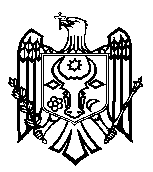 CURTEA DE CONTURI A REPUBLICII MOLDOVAH O T Ă R Â R E A nr. 51 din 10 septembrie 2021cu privire la Raportul auditului asupra rapoartelor financiare ale Proiectului „Reforma învățământului în Moldova” încheiate la 31 decembrie 2020Curtea de Conturi, în prezența ministrului Educației și Cercetării, dl Anatolie Topală; Secretarului de stat al Ministerului Educației și Cercetării, dna Adriana Cazacu; șefului Direcției management instituțional din cadrul Ministerului Educației și Cercetării, dl Ion Sobari; coordonatorului Proiectului „Reforma învățământului în Moldova”, dl Sergiu Harea; consultantului în managementul financiar al Proiectului „Reforma învățământului în Moldova”, dna Nadejda Botea; directorului executiv interimar al Instituției Publice „Fondul de Investiții Sociale din Moldova”, dna Oxana Isac; ex -directorului executiv al Instituției Publice „Fondul de Investiții Sociale din Moldova”, dl Iurie Chiorescu; analistului în management financiar al Biroului de țară al Băncii Mondiale în Republica Moldova, dna Oxana Druță, precum și a altor persoane cu funcții de răspundere, în cadrul ședinței video, în legătură cu instituirea stării de urgență în sănătatea publică, călăuzindu-se de art.3 alin.(1) și art.5 alin.(1) lit. a) din Legea privind organizarea și funcționarea Curții de Conturi a Republicii Moldova, a examinat Raportul auditului asupra rapoartelor financiare ale Proiectului „Reforma învățământului în Moldova” încheiate la 31 decembrie 2020.Misiunea de audit public extern a fost realizată conform Programului activității de audit a Curții de Conturi pe anul 2021, ținându-se cont de angajamentul stabilit în Acordul de finanțare dintre Republica Moldova și Asociația Internațională pentru Dezvoltare privind realizarea Proiectului „Reforma învățământului în Moldova”, semnat în data de 07.02.2013, și în Acordul de finanțare adițională, semnat în data de 12.03.2018, Cadrul Declarațiilor Profesionale ale INTOSAI, puse în aplicare de Curtea de Conturi, Termenii de referință ai Băncii Mondiale, cadrul de reglementare intern, precum și de bunele practici în domeniu. Pentru susținerea constatărilor, formularea opiniei și înaintarea recomandărilor de audit, misiunea de audit s-a desfășurat la Ministerul Educației, Culturii și Cercetării (echipa de management a Proiectului) și la Instituția Publică „Fondul de Investiții Sociale din Moldova”.Examinând Raportul de audit prezentat, precum și explicațiile persoanelor cu funcții de răspundere prezente în ședința publică, Curtea de Conturi A CONSTATAT:Rapoartele financiare interimare ale Proiectului „Reforma învățământului în Moldova”, încheiate la 31 decembrie 2020, oferă, sub toate aspectele semnificative, o imagine corectă și fidelă în corespundere cu cadrul aplicabil de raportare financiară, fiind emisă opinie fără rezerve.Reieșind din cele expuse, în temeiul art.14 alin.(2), art.15 lit.d) și art.37 alin.(2) din Legea nr.260 din 07.12.2017, Curtea de ConturiHOTĂRĂŞTE:Se aprobă Raportul auditului asupra rapoartelor financiare ale Proiectului „Reforma învățământului în Moldova” încheiate la 31 decembrie 2020, care este parte componentă a prezentei Hotărâri.Prezenta Hotărâre și Raportul de audit se remit:2.1. Guvernului Republicii Moldova, pentru informare;2.2. Președintelui Republicii Moldova, pentru informare;2.3. Parlamentului Republicii Moldova, pentru informare și examinare, după caz, în cadrul Comisiei parlamentare de control al finanțelor publice;2.4. Ministerului Educației și Cercetării, pentru luare de atitudine și asigurarea implementării recomandărilor cuprinse în Raportul de audit;2.5. Instituției Publice „Fondul de Investiții Sociale din Moldova”, pentru luare de atitudine și asigurarea implementării recomandărilor cuprinse în Raportul de audit;2.6. Ministerului Finanțelor, pentru informare și  luare de atitudine conform competențelor cu privire la valorificarea mijloacelor financiare în vederea implementării Proiectului „Reforma învățământului în Moldova”;Biroului de țară al Băncii Mondiale în Republica Moldova, pentru informare conform prevederilor Acordului de finanțare din 07.02.2013 și Acordului de finanțare adițională din 12.03.2018.Prezenta Hotărâre intră în vigoare din data publicării în Monitorul Oficial al Republicii Moldova și poate fi contestată cu o cerere prealabilă la autoritatea emitentă în termen de 30 de zile de la data publicării. În ordine de contencios administrativ, Hotărârea poate fi contestată la Judecătoria Chișinău, sediul Râșcani (MD-2068, mun. Chișinău, str. Kiev nr.3), în termen de 30 de zile din data comunicării răspunsului cu privire la cererea prealabilă sau din data expirării termenului prevăzut pentru soluționarea acesteia.Prin prezenta Hotărâre, se exclude din regim de monitorizare Hotărârea Curții de Conturi nr.60 din 04 decembrie 2020 „Cu privire la Raportul auditului rapoartelor financiare ale Proiectului „Reforma învățământului în Moldova” încheiate al 31 decembrie 2019”.Curtea de Conturi va fi informată, în termen de 6 luni din data publicării Hotărârii în Monitorul Oficial al Republicii Moldova, despre acțiunile întreprinse pentru executarea subpunctelor 2.4 și 2.5 din prezenta Hotărâre.Hotărârea și Raportul auditului asupra rapoartelor financiare ale Proiectului „Reforma învățământului în Moldova” încheiate la 31 decembrie 2020 se plasează pe site-ul oficial al Curții de Conturi (https://www.ccrm.md/ro/decisions).Marian LUPU,Președinte